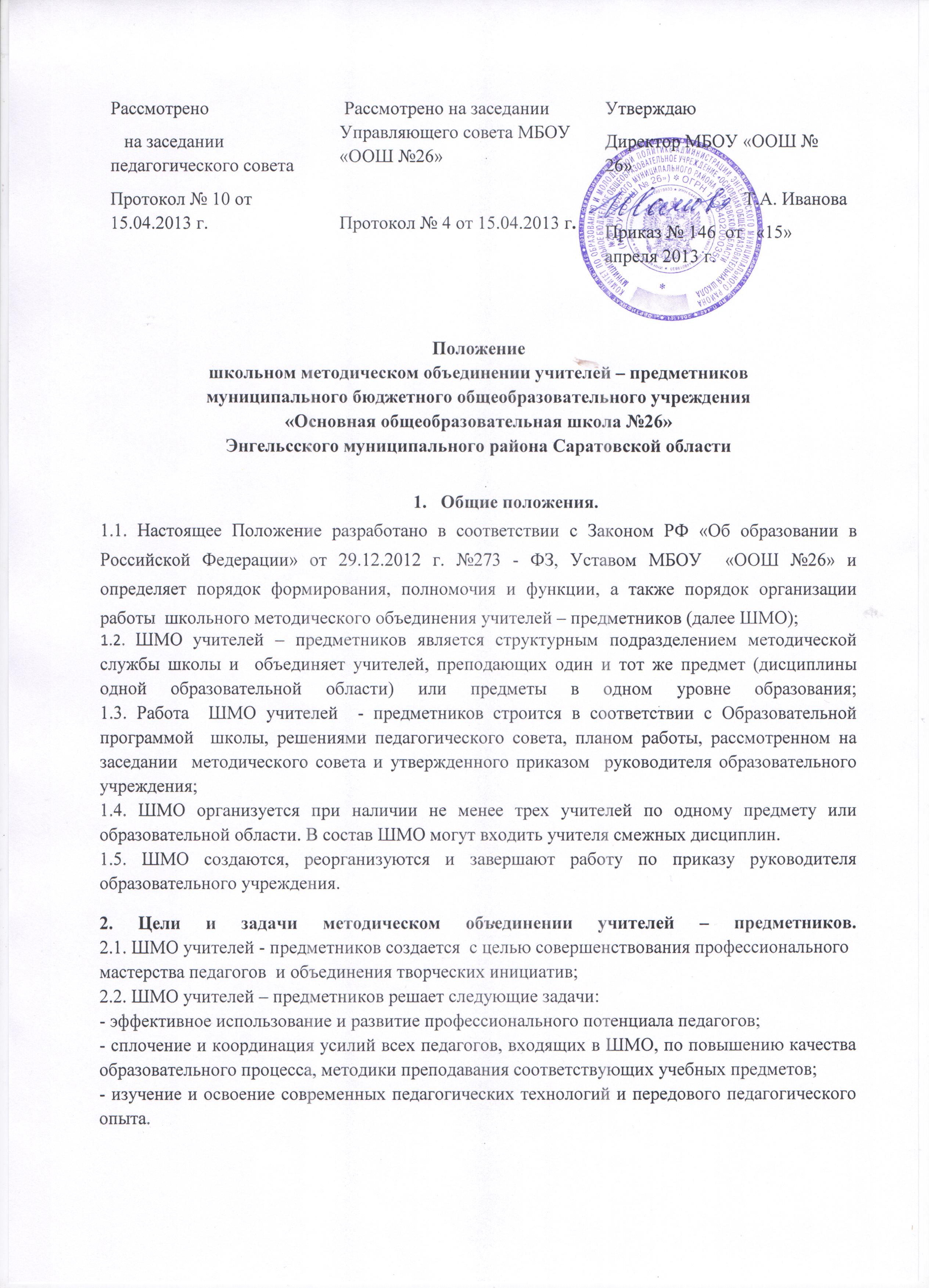 3. Основные направления деятельности ШМО3.1.Организация повышения квалификации учителей;3.2.Изучение нормативной и методической документации по вопросам образования;3.3.Участие  в выборе предметов компонента образовательного учреждения; 3.4.Согласование содержания Рабочих программ педагогов соответствии с государственными образовательными стандартами;3.5.Совершенствование методики проведения различных видов занятий и их учебно - методического и материально-технического обеспечения;3.6.Проведение опытно – экспериментальной деятельности;3.7. Составление аттестационного материала для проведения промежуточной и итоговой аттестации в переводных классах;3.8. Анализ      состояния   преподавания   предметов   на основании внутреннего мониторинга качества образовательного процесса;3.9. Взаимопосещение уроков, организация    открытых уроков с целью обмена опытом, оказание взаимопомощи;3.10.Ознакомление   с   методическими   разработками   по   предмету,   анализ   методов преподавания предмета;3.11.Отчеты педагогов о работе над  методическими темами; 3.12.Организация      и   проведение      предметных  недель (декад),   школьного этапаВсероссийской предметной олимпиады школьников по общеобразовательным предметам, интеллектуальных конкурсов, школьной научно – практической конференции «Мир вокруг нас»;3.13.Рассмотрение вопросов организации, руководства и контроля    исследовательской работы учащихся;3.14.Укрепление материальной базы кабинетов.4.Функции руководителя ШМО4.1.Руководитель ШМО учителей – предметников назначается и освобождается от выполнения обязанностей приказом руководителя образовательного учреждения;4.2. Руководитель ШМО имеет право:- контролировать своевременность составление Рабочих программ педагогов, календарно – тематических планов;- контролировать своевременность прохождения педагогами курсовой подготовки и аттестации;- осуществлять внутренний мониторинг качества образовательного процесса по направлениям, которые делегированы ШМО;- выдвигать предложения по улучшению учебно – воспитательного процесса;- ставить вопрос о поощрении педагогов, входящих в ШМО, за активное участие в работе ШМО.4.3.Руководитель ШМО обязан:- организовывать  и систематически проводить заседания ШМО;- составлять план работы ШМО, контролировать его выполнение;- обобщать опыт работы, отчитываться о проделанной работе на заседании методического совета или педагогического совета;- организовывать оказание методической помощи молодым специалистам;- анализировать уровень обученности обучающихся в соответствии с требованиями государственных образовательных стандартов;- организовывать проведение творческих отчетов, открытых уроков, методических дней, предметных недель (декад), организовывать участие педагогов, входящих в ШМО, в работе педагогических советов, методических семинарах в школе и работе РМО;5. Права и обязанности учителей – предметников, входящих в ШМО5.1. Учителя – предметники, входящие в состав предметного ШМО, имеют право:- вносить предложения по распределению учебной нагрузки по предмету при тарификации;- вносить предложение по организации углубленного изучения предметов в отдельных классах;- рекомендовать от методического объединения кандидатуры педагогов для поощрения и награждения по результатам педагогической деятельности, для участия педагогов в профессиональных конкурсах;5.2. Каждый учитель – предметник, входящий в состав ШМО обязан:- участвовать в заседаниях ШМО;- знать и руководствоваться нормативно – правовыми документами, регулирующими деятельность образовательного учреждения;- повышать свой профессиональный уровень через курсовую подготовку, прохождение аттестации, активное участие в методической работе в школе, участие в работе РМО учителей – предметников в соответствующей образовательной области. 6. Документация.6.1.Делопроизводство ШМО представлено следующими документами:- приказ руководителя образовательного учреждения об организации работы ШМО;- приказ руководителя образовательного учреждения о назначении руководителя ШМО;- Положение о школьном методическом объединении учителей – предметников;- анализ работы ШМО за предыдущий учебный год, тема методической работы, ее цель, приоритетные направления и задачи, стоящие перед ШМО на новый учебный год;- план работы ШМО в табличном варианте со следующей структурой:номер по порядку содержание работы  ответственные сроки- банк данных об учителях: количественный и качественный состав (возраст, образование, специальность по диплому, преподаваемый предмет, общий и педагогический стаж, квалификационная категория, награды, звания, домашний адрес и телефон;- сведения об учебно – методическом обеспечении преподавания предметов;- сведения о методических темах, над которыми работают педагоги;- план проведения методической недели (если ШМО проводит самостоятельно);- результаты мониторинга качества образовательного процесса (информационные и аналитические справки, диагностика);- результаты проведения школьного этапа Всероссийской предметной олимпиады школьников по общеобразовательным предметам;- результаты участия обучающихся школы в муниципальном и более высоких этапах Всероссийской предметной олимпиады школьников по общеобразовательным предметам;- протоколы заседаний ШМО.